Vakwissel / Profielwijziging (2023-2024) 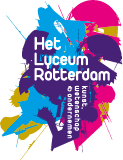 Naam: ……………………………………………………………………………………Leerlingnummer: 	……………………………..Klas: …………………… 					Huidige profiel: …………………Aangevraagde vakwissel: …………………………………………………………………..Profielwijziging: 		ja / nee		Bij ja:  naar profiel: …………………Past in huidige rooster:  	 ja / neeBij nee: omschrijving afspraken met de vakdocent (naam: …………………………)…………………………………………………………………………………………………………………………………………………………….………………………..………………………………………………………………………………………………………………………………………………………………………Handtekening leerling: 	……………………………………………	Datum: …………………….Handtekeningen voor akkoord:mentorvakdocent      decaan  leerlingcoördinator       roostermaker            ouder(s)